Муниципальное бюджетное дошкольное образовательное учреждение «Детский сад № 30 «Незабудка» города Рубцовска. Рубцовск, пр. Ленина 9 Ател.(38557)7-76-16, e-mail: detskisad.nezabudka@yandex.ruКонсультация для родителейКОГДА НА УЛИЦЕ СНЕГИГРЫ ДЛЯ ДЕТЕЙ ЗИМОЙ                                                                                Подготовила:                                                                                воспитатель Нечепуренко И.Е.Рубцовск, 2019      Все родители задумываются над тем, в какие игры можно поиграть с ребенком на свежем воздухе. Обычная зимняя прогулка с ребенком может превратиться, как по волшебству в увлекательный досуг, ведь снег дарит родителям и детям уникальную возможность вовсю насладиться всеми прелестями и радостями зимних забав. Помимо традиционных зимних развлечений, существует масса увлекательных и интересных игр для детей, которые позволяют ребенку творчески развиваться и активно двигаться.Игра «Не попадешь»   Старайтесь попасть снежком в сапожки ребенка, а малыш должен уворачиваться или отбегать в сторону. Главное – чтобы ни один снежок не попал в цель.Игра «Кто дальше»   Для этой игры зимой с ребенком Вам нужно слепить много снежков. Встаньте вместе с ребенком на одной линии и начинайте кидать снежки. У кого улетит дальше, тот и победитель.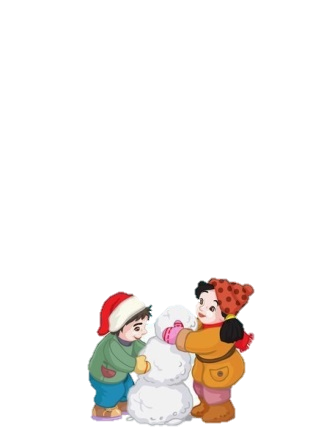 Игра «Отбей снежок»     Для этой игры попросите малыша заготовить много небольших снежков и сложить их все в ведерко. Мама берет по одному снежку и подбрасывает вверх, а малыш отбивает снежки лопатой.Игра «След в след»    Расскажите ребенку о том, как ходят волки в стае (след в след). А после этого предложите поиграть в догонялки, но с одним условием: тот, кто догоняет, должен преследовать убегающего след в след.Игра «Поиск клада»     Эта увлекательная игра требует небольшой подготовительной работы. Вам надо будет заранее купить в ближайшем магазине «клад». Это может быть угощение (маленькая шоколадка, конфетка), игрушка или сувенир. «Сокровище» нужно положить в непромокаемую коробочку (пакетик) и спрятать под снегом в определенном месте. Лучше всего прятать клад в лесу или во дворе собственного дома (дачи).Игра «Веселая мишень»      Поблизости с вашим домом наверняка есть пустая стена, на которой можно нарисовать мелом большую мишень. Объявите среди желающих покидать снежки конкурс на самого меткого стрелка. Победителей можно наградить какими-нибудь призами или просто торжественно объявить перед всеми их имена – это дорогого стоит.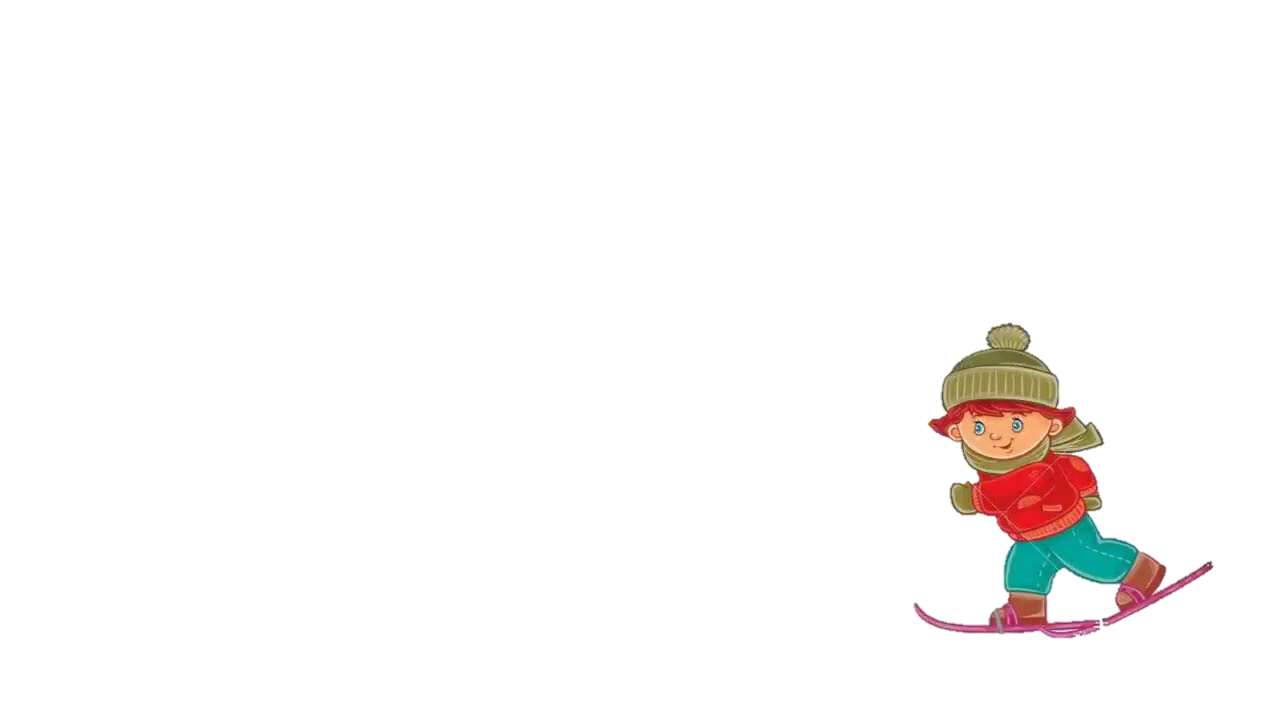 Игра «Снежный боулинг»     Поставьте на снегу в линию несколько пустых пластиковых бутылок или кеглей. Игроки должны встать в 20 – 30 шагах от бутылок. Каждый игрок кидает по три снежка за один раз. Выигрывает тот, кто сбил большее количество бутылок.Игра «Заморожу!»     Для этой игры нужен водящий – Дед Мороз. Лучше, если это будет кто-то из взрослых. Остальные играющие образуют круг и вытягивают руки вперед. Водящий встает в центр круга и с криками «Заморожу! Заморожу!» пытается поймать вытянутые ладошки игроков, а те при приближении Деда Мороза убирают руки за спину. Пойманного водящий немного журит: «Ай-яй-яй! Заморозил тебя Дед Мороз!», и игра продолжается.Игра «Ангел. Отпечаток на снегу»       Разрешите ребенку поваляться на только что выпавшем снегу. Оденьте ему на голову капюшон, чтобы за ворот не набился снег, и помогите лечь на спину в чистый снежный сугроб. Потом нужно захлопать в снегу руками и ногами, будто уже летишь. Затем помогите ребенку осторожно встать, чтобы не разрушить его отпечаток на снегу. Этот отпечаток и есть – отпечаток ангела. А облепленный снегом малыш тоже теперь будет напоминать ангелочка.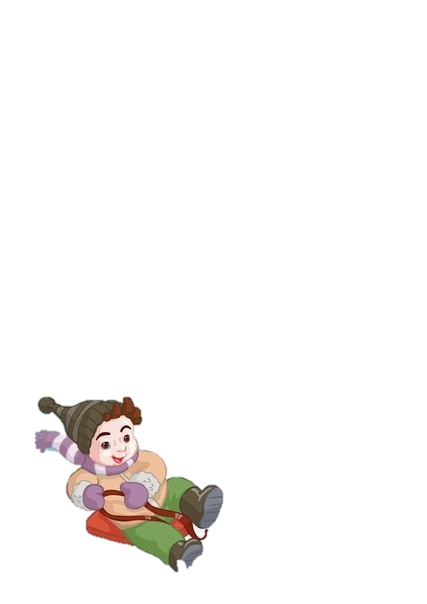 